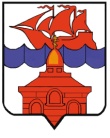 РОССИЙСКАЯ  ФЕДЕРАЦИЯКРАСНОЯРСКИЙ КРАЙТАЙМЫРСКИЙ ДОЛГАНО-НЕНЕЦКИЙ МУНИЦИПАЛЬНЫЙ РАЙОНХАТАНГСКИЙ СЕЛЬСКИЙ СОВЕТ ДЕПУТАТОВРЕШЕНИЕ14 марта 2013 года                                                                                                          № 83-РСОб утверждении отчета о деятельности  Руководителя администрации сельского поселения Хатанга за 2012 годЗаслушав отчет о результатах деятельности Руководителя администрации сельского поселения Хатанга за 2012 год, на основании ст. 39 Устава сельского поселения Хатанга, Хатангский сельский Совет депутатовРЕШИЛ:	1. Утвердить отчет о деятельности Руководителя администрации сельского поселения Хатанга за 2012 год (Приложение 1). 	2. Признать деятельность Руководителя администрации сельского поселения Хатанга за 2012 год удовлетворительной.		3. Опубликовать решение в информационном бюллетене Хатангского сельского Совета депутатов и администрации сельского поселения Хатанга. 		4. Решение вступает в силу со дня его официального опубликования.                                                                                          Глава сельского поселения Хатанга				                	                                                           А. В. КулешовПриложение 1к Решению Хатангского сельского Совета депутатовот 14 марта 2013 года № 83-РСОТЧЕТ О ДЕЯТЕЛЬНОСТИРУКОВОДИТЕЛЯ АДМИНИСТРАЦИИ СЕЛЬСКОГО ПОСЕЛЕНИЯ ХАТАНГА ЗА 2012 ГОД	Администрация сельского поселения Хатанга действует на основании федерального законодательства, нормативно-правовых актов Красноярского края, Таймырского Долгано-Ненецкого муниципального района, сельского поселения Хатанга и Устава сельского поселения Хатанга. Политика органов местного самоуправления сельского поселения Хатанга в первую очередь ориентирована на реализацию основных задач, и достижение стратегической цели – повышение качества жизни населения сельского поселения Хатанга за счет создания условий для обеспечения граждан доступными и качественными бюджетными услугами. 	На 01 января 2013 года численность постоянного населения, проживающего в сельском поселении Хатанга (без учета временно отсутствующих), составляет 5570 человек. 46 % от общей численности населения проживают в селе Хатанга.	На территории сельского поселения Хатанга на начало 2013 года зарегистрировано 135 предприятий, организации, учреждений, из них 42 – муниципальных (31%).	В 2012 году структура бюджета включала в себя 6 бюджетополучателей, объединяющих в себе 7 учреждений (состоящих из 29 структурных подразделений и 10 территориальных отделов), 263,6 штатных единиц. 	По сравнению с 2011 годом количество учреждений увеличилось в связи с открытием муниципального бюджетного учреждения культуры «Хатангский культурно-досуговый комплекс», а также произошло изменение в количестве структурных подразделений администрации сельского поселения Хатанга (введен отдел информационных ресурсов).	Правотворческая деятельность администрации сельского поселения Хатанга за 2012 год характеризуется следующими показателями: подготовлено 60 проектов решений Хатангского сельского Совета депутатов, разработано и утверждено 193 постановления администрации сельского поселения Хатанга, издано 843 распоряжения администрации сельского поселения Хатанга, подготовлено 47 ответов на запросы прокуратуры, получено входящей корреспонденции – 3552 документа, отправлено исходящей корреспонденции – 4218 документов.	В течение 2012 года подготовлено и издано 23 номера «Информационного бюллетеня», включивших в себя нормативные правовые акты и другие официальные документы Хатангского сельского Совета депутатов и администрации сельского поселения Хатанга. 	Динамика роста бюджета за последние 3 года положительная, как в доходной, так и в расходной частях.	Исполнение по доходам бюджета сельского поселения Хатанга за 2012 год составило 655 млн.руб. в том числе:	1) собственные доходы поселения (без учета финансовой помощи) исполнены в сумме 27 млн.руб.;	2) безвозмездные перечисления из вышестоящих уровней бюджета в сумме 628  млн.руб.	Бюджет сельского поселения Хатанга является высокодотационным, удельный вес безвозмездных поступлений от бюджетов других уровней в структуре доходов бюджета занимает свыше 95 %. 	Расходная часть бюджета сельского поселения Хатанга за 2012 год исполнена в сумме 591 млн.руб. 	Приоритетными направлениями расходования средств бюджета являются расходы в сфере жилищно-коммунального хозяйства (61,8 % от общих расходов), расходы в области культуры (16,5 %), общегосударственные вопросы (16,7 %).	На территории поселения в 2012 году проводилась работа по реализации мероприятий по субсидированию на цели возмещения затрат (части затрат) по следующим направлениям: хлебопечение, пассажироперевозки, и доставка бензина  в поселки поселения:	- возмещение разницы между установленной розничной ценой и экономически обоснованной стоимостью за  хлеба для населения в с. Хатанга. Данное мероприятие позволило сохранить в течение 2012 года цену за булку хлеба () в размере 45 рублей (себестоимость 1 булки в с. Хатанга составляет 77,88  рублей);	- возмещение расходов по перевозке школьников, детей, посещающих дошкольные образовательные учреждения, пенсионеров и населения в поликлинику в с. Хатанга автомобильным транспортом (автобус). Движение автобуса осуществляется ежедневно (кроме воскресенья) по утвержденному графику (9 рейсов в рабочие дни, 4 рейса в субботу). Общее количество рейсов – 1808,  объем финансирования – 1 941 тыс. руб.; 	- возмещение транспортных затрат по доставке бензина в поселки поселения для реализации по цене продажи в с. Хатанга. Общий объем завезенного бензина для нужд населения составил около 26 тыс. литров.  	Реализация мероприятий по субсидированию продуктов питания на территории поселения осуществлялась в рамках постановления Администрации Таймырского Долгано-Ненецкого муниципального района от 19.01.2012 № 08 «О субсидировании части затрат, связанных с обеспечением населения городского поселения Диксон, сельского поселения Хатанга основными продуктами питания в 2012 году». Субсидированию подлежали 18 наименований основных продуктов питания. 	В результате реализации мероприятий по субсидированию снижение средних розничных цен на продукты питания, реализуемые субсидируемыми предприятиями, составляет от 10 до 60 % по сравнению с предприятиями, не получающими субсидию. 	Администрацией сельского поселения Хатанга ведется постоянная работа по уточнению перечня субъектов предпринимательства. В настоящее время на территории поселения осуществляют предпринимательскую деятельность 121 субъект  – это 36 малых предприятий и 85 индивидуальных предпринимателей. Из них 52 % занимается торговлей, 42 % сельским  хозяйством, 6 % - прочими видами услуг.  	Проводилась разъяснительная работа о реализации мероприятий долгосрочных целевых программ развития субъектов малого и среднего предпринимательства; об изменениях в законодательстве по размещению заказа путем проведения торгов; о существенных изменениях налогового законодательства; информирование  о проведение форумов, выставок, семинаров и о многом другом.	Администрация сельского поселения Хатанга выполняет функции уполномоченного органа по формированию, организации и проведению процедур размещения муниципального заказа сельского поселения Хатанга. 	Так за 2012 год было объявлено и проведено:	а) открытых аукционов в электронной форме для муниципальных нужд -25;	б) запросов котировок – 11.	Кроме того, муниципальными заказчиками было размещено 33 заказа у единственного поставщика (без проведения торгов и запроса котировок).	Всего муниципальными заказчиками было заключено 69 муниципальных контрактов на сумму около 76 мил. руб.	В октябре 2011 года утверждена долгосрочная целевая программа «Развитие информационного общества и формирование электронного правительства в Красноярском крае» на 2012-2015 годы, которая предусматривает формирование инфраструктуры предоставления государственных и муниципальных электронных услуг, обмена информацией между ведомствами и органами власти, а также развитие общественных пунктов доступа к электронному правительству.	На сегодняшний день в реестр муниципальных услуг, предоставляемых органами местного самоуправления сельского поселения Хатанга и подведомственными им учреждениями внесено 15 услуг, которые предоставляются, в том числе, и в электронном виде. 	Сведения о муниципальных услугах, предоставляемых органами местного самоуправления сельского поселения Хатанга, в том числе и регламенты, опубликованы в разделе Государственные услуги на Портале государственных услуг Красноярского края:  www.gosuslugi.krskstate.ru. 	Данные услуги предоставляются бесплатно, при личном обращение или направлении письменного запроса, в том числе и в электронном виде в адрес администрации сельского поселения Хатанга. 	Отдел по управлению муниципальным имуществом администрации сельского поселения Хатанга в 2012 год работал в соответствии с утвержденным на год планом, в частности:	- в течение года при содействии отдела приватизировано 54 квартиры;	- в пределах выделенных средств изготовлены межевые планы и кадастровые  паспорта на улично-дорожную сеть в с.Хатанга и 6 вертолетных площадок в поселках поселения, межевые планы и кадастровые паспорта на земельные участки под памятником Братская могила, детская площадка и мусоросборники в с.Хатанга;	- частично паспортизирован жилой фонд в поселках Сындасско, Новорыбная, а также 4 бесхозяйных объекта в поселках Кресты (склады) и Жданиха (здание бывшей конторы совхоза);  	- проведены три аукциона на право заключения договоров аренды (безвозмездного пользования) движимого и недвижимого имущества сельского поселения Хатанга, по итогам проведенных аукционов   заключены договора с победителями торгов;	- продолжена работа по государственной регистрации прав собственности на недвижимое имущество поселения.  В результате по состоянию на 01 января 2013 года права зарегистрированы на 240 объектов недвижимости;	- проведена большая работа по подготовке к проведению паспортизации бесхозяйных объектов тепловодоснабжения и канализации, линий электропередач с ОАО «Полярная ГРЭ», МУП «ЖКХ сельского поселения Хатанга», МУП «Хатанга-Энергия», разработаны схемы, проведены замеры, составлено описание каждого объекта, также выявлены следующие бесхозяйные объекты - ледник в районе подхоза, улично-дорожная сеть в поселках, здания администраций в поселках сельского поселения, гараж в районе подхоза, по мере выделения денежных средств, будет проведена паспортизация и постановка на учет вышеуказанных объектов;	- участвовали в судебных заседаниях по признанию права собственности на бесхозяйные объекты. После вступления в силу решений о признании права муниципальной собственности, по истечении месяца документы будут переданы в регистрационную службу для получения свидетельств на право собственности;	- проводили процедуру согласования выделения земельных участков на территории поселения. В плане инвентаризации земельных участков на территории поселения составлены реестры земельных участков в разрезе: физические лица (гаражники), индивидуальные предприниматели,  юридические лица. 	По использованию имущества казны муниципального образования «Сельское поселение Хатанга»  на 01 января 2013 года учтены 20 действующих договоров. 	На сегодняшний день в Хатанге приватизировано 833 квартиры или 60 % от общего числа квартир, в том числе 135 квартир в жилом фонде ОАО «Полярная ГРЭ», 698 квартир в жилом фонде МУП «ЖКХ сельского поселения Хатанга». В муниципальной собственности на 01 января 2013 года находится 552 квартиры. 	Работающая при территориальном отделе села Хатанга жилищная комиссия на протяжении всего года вела учет очередников, были сформированы списки, проводилась перерегистрация лиц, имеющих право на получение жилья по договорам социального найма. 	Проводились мероприятия по переселению граждан из ветхого и аварийного жилья. Всего было предоставлено 33 жилых помещения, всего было обеспечено жильем 75 человек (33 семьи). После проведения ежегодной перерегистрации граждан, стоящих в очереди в качестве нуждающихся в жилых помещениях, снято с учета 29 человек. 	Проводились мероприятия по отлову бродячих бездомных животных, за отчетный год в поселении выловлено, обезврежено и утилизировано 100 бродячих собак.  	Помимо  указанных  мероприятий территориальным отделом села Хатанга,  ведется  нотариальная деятельность (выполнено более 3 тысяч нотариальных действий на общую сумму 285 тыс. руб). 	Ведется похозяйственный учет в жилом секторе, учет прибывающих и выбывших граждан, обрабатывались и предоставлялись статистические данные по поселкам поселения для отдела государственной статистики в Таймырском Долгано-Ненецком муниципальном районе.	Оказывалась помощь Таймырской Долгано-Ненецкой территориальной избирательной комиссии № 2 в организации и проведении выборов  Президента Российской Федерации.	В  Хатанге в начале декабря работала военно-врачебная комиссия отдела военного комиссариата Красноярского края осеннего призыва 2012 года. Вместе с призывной комиссией специалисты отдела первичного воинского учета администрации седбского поселения Хатанга  работали  в  поселках Сындасско,  Новорыбная и  Попигай, а также комиссия работала в больнице для призывников, проживающих в с.Хатанга и ближайших поселках. Но из-за недостаточного финансирования ни один призывник, прошедший комиссию, не был призван в российскую армию.  	В сфере благоустройства в селе Хатанга проводились мероприятия по сохранению проезжей части дорог, производился текущий ремонт и содержание улично-дорожной сети: в весенне-летний период - грейдирование поверхности грунтовых дорог села Хатанга, в зимний период - очистка автомобильных дорог и тротуаров от снега, вывоз его за пределы поселка.	Проводилась отсыпка песчано-гравийной смесью автомобильных дорог, устройство и очистка  водостоков, дренажных труб, укладка железобетонных плит. С 16 июня  производился полив сельских улиц. 	С 15 июня по 20 июля 2012 г. на территории села Хатанга были проведены субботники, в них участвовали работники большинства предприятий и учреждений сельского поселения Хатанги. Неоднократно проводилась очистка береговой зоны и набережной реки Хатанга. В субботниках приняло участие до 80 % работников предприятий. Вывезено  более 20  грузовых  машин различного мусора.	Выполнен текущий ремонт всех существующих детских площадок на придомовых территориях у жилых домов.	В летний период  были  установлены конструкции двух новых детских площадок и хоккейной коробки, конструкции которых были завезены в навигацию прошлого года.	Выполнены работы по благоустройству набережной села Хатанга - текущий ремонт и установка четырех беседок на набережной реки Хатанга (на зимний период беседки были вывезены на хранение на территорию МУП «ЖКХ сельского поселения Хатанга»).	Проведены  работы по ремонту и содержанию мусоросборников на придомовых территориях многоквартирных домов по улицам Краснопеева, Советская, Полярная.                                                                                                                                         Ведутся работы по содержанию мест захоронения в селе Хатанга, поддержание дороги в рабочем состоянии в течение года. 	Трудовым отрядом старшеклассников в летний период проводилась покраска ограждений зданий, тротуаров и игровых площадок, высадка деревьев и кустарников, а также уборка села и набережной реки Хатанга от мусора и хлама. 	В декабре 2012 года выполнены работы по установке зимнего Новогоднего городка  на центральной площади села Хатанга. Установлены светодиодные конструкции деревьев и фейерверков, центральная елка, новогодние гирлянды. На придомовой территории жилого дома № 29 по улице Краснопеева и у средней школы № 1 были установлены две снежных горки. На территории Хатангской средней школы № 1 работниками МУП «Хатанга-Энергия» были установлены  светодиодные  фейерверки.                                             	Ежемесячно, начиная с июня по декабрь 2012 года, осуществлялся мониторинг  качественных характеристик управления многоквартирными домами посредством проведения обходов многоквартирных домов комиссией, назначенной распоряжением администрации сельского поселения Хатанга, состоящей из представителей администрации сельского поселения Хатанга и представителей управляющих компаний.	По результатам обследования технического состояния строительных конструкций жилых многоквартирных домов принято заключение межведомственной комиссии о несоответствии требованиям, предъявляемым к жилым помещениям и признании 4-х квартирного жилого дома, расположенного по адресу: с. Хатанга, ул. Таймырская, д. 19  и 24-х квартирного жилого дома, расположенного по адресу: с. Хатанга. ул. Краснопеева, д. 16 аварийными и подлежащими сносу. 	На территории сельского поселения работают два учреждения культуры: Детская школа искусств и МБУК «Хатангский культурно-досуговый центр».  	Основные итоги организационной и хозяйственной деятельности учреждений культуры в 2012 году:	- организована деятельность нового учреждения культуры (МБУК «Хатангский КДК»); 	- организован переход на новую систему оплаты труда, что позволило повысить доход работников в среднем на 20 %;	- завершен капитальный ремонт кровли Дома культуры с. Хатанга (на сумму 21,5 млн.руб.);	- проведен аукцион по строительству Дома культуры в п. Новая на 60 мест; 	- произведены текущие ремонты в Детской школе искусств и Доме культуры с. Хатанга;	- улучшена материально-техническая база учреждений культуры  (приобретения на общую сумму около 2 млн.руб. из  бюджетов различного уровня). 	Культурно-досуговая деятельность. 	Центральным культурным мероприятием в 2012 году стало проведение фестиваля самодеятельных коллективов предприятий и учреждений «Хатанга зажигает огни», в котором приняло участие 7 организаций сельского поселения Хатанга (количество участников – не менее 100 человек). Фестиваль проходил в 3 тура, в течение года. По итогам фестиваля 1 место занял коллектив Полярной геологоразведочной экспедиции, 2 место – Хатанга-Энергия, 3 место – Хатангская средняя школа № 1. 	Всего по итогам года проведено 892 культурно-массовых мероприятия. Наиболее крупные из них:	- торжественные концерты на общегосударственные и районные праздники (23 февраля, 8 марта, День Победы, День России,  День Хатанги, День народного единства, День Таймыра); 	- народные гуляния, посвященные Дню оленевода, Дню рыбака, Дню коренных народов мира, проводы зимы и День Хатанги.	Культбригада из специалистов Дома культуры с. Хатанга в июле посетила с концертными программами поселки Катырык, Хета, Новая, Кресты и Новорыбное.	В течение 2012 года проводились различные мероприятия для молодежи. Наиболее значимые:	- проведение игры КВН Хатангской лиги (участвовало 5 команд); 	- мероприятия по трудоустройству и организации деятельности трудового отряда старшеклассников в с. Хатанга (20 человек)  и п. Хета (5 человек);	- обеспечение работы общественной организации «Молодежный центр «Хатанга» в с. Хатанга;	- участие в значимых районных молодежных мероприятиях: конкурс социальных мини-проектов «Мы вместе» (2 номинации), районный конкурс видеороликов «Северный Ералаш» (1, 2 место и номинации), открытый городской фестиваль КВН в г. Дудинка (2 место);	- развлекательные мероприятия для подростков и молодежи (тематические 	дискотеки, вечера, игры).	Физическая культура и спорт.	На территории сельского поселения Хатанга расположено 6 универсальных спортивных сооружений. Из них 5 объектов находятся в селе Хатанга: 4 спортивных зала и 1 плоскостное сооружение. 	Непосредственно в с. Хатанга в течение 2012 года проходили соревнования по волейболу, мини-футболу, баскетболу, лыжным гонкам, национальным видам спорта, греко-римской борьбе, шахматам, настольному теннису.	В 2012 году впервые в Дудинке проводилась районная Спартакиада трудовых коллективов. Команда из Хатанги в общем зачете заняла 1 место.	В 2012 году хатангские спортсмены принимали участие в Первенстве района по северному многоборью (3 место), в Первенстве района по греко-римской борьбе (2 и 3 место в весовой категории).	В поселках сельского поселения большая часть физкультурно-оздоровительной работы проводится силами молодежных общественных поселковых центров. Ребята организовывают спортивные соревнования, и даже целые праздники, в летнее время оборудуется волейбольная площадка и футбольное поле.	Участие в региональных и краевых мероприятиях, грантовых программах:	- по направлению «культура» МБУК «Хатангский КДК» участвовал в мероприятиях краевой программы «Культура Красноярья» (приобретение звуковой аппаратуры, поддержка проекта «Мамонтёнок», приобретение компьютерной техники, обновление библиотечных фондов);	- по направлению «молодежная политика» Отдел участвовал в программе «Краевые трудовые отряды старшеклассников» (осуществление роли местного координатора).	Администрация оказывает содействие в решении  вопросов  по жизнеобеспечению  коренных малочисленных народов сельского поселения Хатанга в традиционных  отраслях  хозяйствования: оленеводство, рыболовство, пошив национальной одежды,  этнический  туризм, охота, сбор и заготовка дикоросов). 	По состоянию на 01 января 2013 года на территории сельского поселения Хатанга осуществляют хозяйственную деятельность 61 сельскохозяйственных организаций различных организационно-правовых форм и форм собственности, индивидуальных предпринимателей и хозяйств.   	Сельскохозяйственным товаропроизводителям оказывается практическая помощь   по  оформлению  документов, заявок, разрешений, лицензий и т.д.     	В рамках закона края «О социальной поддержке граждан, проживающих в Таймырском Долгано-Ненецком муниципальном районе Красноярского края» семьям  оленеводов и промысловиков сельского поселения Хатанга предоставлена  государственная  поддержка  в виде  товарно-материальных ценностей: радиостанции (19 шт.), медицинские аптечки (99 шт), снегоходы (6 шт.), лодочные моторы (9 шт.), сетеполотно (47 шт.), спасательные  жилеты (84 шт.).  	В 2012 году за счет краевого бюджета новое кочевое жилье получили 9 семей оленеводов, на сумму 522 тыс.руб. Дополнительно к кочевым балкам в рамках мероприятий закона края  оленеводы  получили  печи с трубами, брезент для покрытия  балка, бензогенераторы к радиостанциям, кожу юфть и брезент для хозяйственных нужд.	В целях защиты членов семьи, оленьего стада от нападения волков  в текущем году отстрелено 50 особей и оформлено 50 шкур убитого волка. Социальные выплаты за изъятие особи волка из естественной среды обитания в сельском поселении Хатанга получили  10  промысловиков  на общую сумму  469 тыс. руб. 	В рамках  долгосрочной целевой программы «Коренные малочисленные народы Севера» на 20012-2014 годы» Агентством по делам Севера и поддержке коренных малочисленных народов Красноярского края проводятся конкурсы грантовых проектов.	В  2012 году  грантовую поддержку в  сельском  поселении  Хатанга  получили  ИП Сотников А.С., ПСА «Наско», ИП Чуприн О.В., КФХ Пюрбеева, ИП Шкуратов на  общую  сумму  более 4 млн. руб.	На территории сельского поселения Хатанга проведены все запланированные  социально значимые мероприятия коренных малочисленных народов Севера: «День оленевода» в поселках  Новорыбная, Сындасско, Попигай; «День рыбака»; мероприятия Второго Международного десятилетия коренных народов мира во всех поселках   поселения. 	В апреле месяце поселок Жданиха в этом году отметил 70-летие со дня основания. Общая сумма средств, направленных на проведение данных мероприятий из бюджета поселения составила 262 тыс.руб.	Поселки сельского поселения Хатанга ежегодно принимают активное участие в  районном конкурсе социальных мини-проектов среди молодежных общественных  формирований.  	В 2012 году молодежные поселковые центры «Элдэн» п.Сындасско и «Единство» п.Жданиха стали победителями мини-проектов.   	Молодежь поселка Попигай приняла участие в краевой грантовой программе  «Социальное партнерство во имя развития». На осуществление проекта «Это мы можем» получена финансовая поддержка в размере 80 000 руб. В рамках данного проекта ребята   отремонтировали две квартиры одиноких пенсионеров, побелили фасады домов пенсионеров.	Участие жителей п. Катырык в краевой программе «Коренные малочисленные народы Севера», проект «Развитие творческих способностей у детей и подростков» позволила обучить всех желающих косторезному делу. Получен грант в размере  130 тыс. руб. 	В 2012 году все поселки приняли участие в районном конкурсе «Образцовый поселок Таймыра-2012». Поселок Новая заняла 2 место. Победителю конкурса в  торжественной обстановке был вручен сертификат на музыкальный синтезатор. 	Участковый поселка Новая Рябов С.А. стал победителем конкурса «Народный участковый Таймырского Долгано-Ненецкого муниципального района», где занял 1 место.        	Приоритетные направления в 2013 году.	- повышение уровня жизни и благосостояния жителей отдаленных поселков, т.е. улучшение снабжения населения поселков продовольственными товарами, печным топливом и горюче-смазочными материалами;	- реконструкция котельной № 2 в селе Хатанга;	- строительство сельского дома культуры в поселке Новая;	- капитальный ремонт сельского дома культуры в поселке Жданиха;	- переселение из аварийного жилья;	- увеличение объемов работ по благоустройству на территории сельского поселения Хатанга;	- проведение мероприятий, направленных на энергосбережение;	- продолжение работ по повышению эффективности использования муниципального имущества.__________________________